Apklausos dalyviams				2016-01-26 Nr. S- 251 (1.12)CVP IS priemonėmisKVIETIMAS PATEIKTI PASIŪLYMĄ MEDIENOS SKIEDROS (BIOKURO) PIRKIMUIViešoji įstaiga Respublikinė Kauno ligoninė (perkančioji organizacija), kodas 135042056, numato įsigyti medienos skiedros (biokuro) (toliau –prekė). Smulkesnė informacija pateikiama šio kvietimo prieduose.Kviečiame Jūsų įmonę dalyvauti apklausoje ir pateikti pasiūlymą prekėms įsigyti. Pirkimas vykdomas centrinėje viešųjų pirkimų informacinėje sistemoje (toliau CVPIS) elektroninėms priemonėmis. PRIDEDAMA.Apklausos raštu sąlygosPasiūlymo forma ir techninė specifikacijaSutarties projektasGeneralinis direktorius                                                                                doc. dr. Linas VitkusS.Reklaitienė, tel. 8-37 342057, el. p. s.reklaitiene@kaunoligonine.lt			1 priedas. Mažos vertės apklausos raštu sąlygosMEDIENOS SKIEDROS (BIOKURO) PIRKIMO APKLAUSOS RAŠTU SĄLYGOSBendrosios nuostatos.1.1. VšĮ Respublikinė Kauno ligoninė, kodas 135042056 (toliau - perkančioji organizacija), planuoja įsigyti medienos skiedros(biokuro), aprašymas nurodytas techninėje specifikacijoje (toliau -prekė).1.2. Pirkimas vykdomas vadovaujantis Viešųjų pirkimų įstatymu, viešosios įstaigos Respublikinės Kauno ligoninės generalinio direktoriaus 2015 m. balandžio 13 d. įsakymu Nr. 1-127 patvirtintomis, 2016-01-25 Nr.17 patikslintomis ir Centrinėje viešųjų pirkimų informacinėje sistemoje (toliau – CVPIS) paskelbtomis supaprastintų viešųjų pirkimų taisyklėmis (toliau – Taisyklės), kitais viešuosius pirkimus reglamentuojančiais teisės aktais bei šiomis apklausos sąlygomis.1.3. Pasiūlymus gali teikti tik CVP IS registruoti tiekėjai (nemokama registracija adresu https://pirkimai.eviesiejipirkimai.lt). Visi dokumentai, patvirtinantys tiekėjų kvalifikacijos atitiktį konkurso sąlygose nustatytiems kvalifikacijos reikalavimams, kiti pasiūlyme pateikiami dokumentai turi būti pateikti elektronine forma, t. y. tiesiogiai suformuoti elektroninėmis priemonėmis. Pateikiami dokumentai ar skaitmeninės dokumentų kopijos turi būti prieinami naudojant nediskriminuojančius, visuotinai prieinamus duomenų failų formatus (pvz., pdf, doc ir kt.). Pateikiant atitinkamų dokumentų skaitmenines kopijas ir pasiūlymą pasirašant saugiu elektroniniu parašu yra deklaruojama, kad kopijos yra tikros. Perkančioji organizacija pasilieka sau teisę prašyti dokumentų originalų.1.4. Pasiūlymas privalo būti pasirašytas saugiu elektroniniu parašu, atitinkančiu Lietuvos Respublikos elektroninio parašo įstatymo nustatytus reikalavimus. Saugiu elektroniniu parašu tvirtinamas visas pasiūlymas. Kai pasiūlymą elektroniniu parašu patvirtina ne įmonės vadovas, o įgaliotas asmuo pateikiama įgaliojimo ar kito dokumento (pvz., pareigybės aprašymo), suteikiančio teisę pasirašyti tiekėjo pasiūlymą, skaitmeninė kopija. 1.5. Pirkimas vykdomas laikantis lygiateisiškumo, nediskriminavimo, skaidrumo, abipusio pripažinimo, proporcingumo principų bei konfidencialumo ir nešališkumo reikalavimų. 1.6. Perkančioji organizacija yra pridėtinės vertės mokesčio mokėtoja.2. Perkančiosios organizacijos kontaktiniai asmenys:2.1. VšĮ Respublikinės Kauno ligoninės viešųjų pirkimų skyriaus vadovė Snieguolė Reklaitienė, el.p. s.reklaitiene@kaunoligonine.lt, tel. (837) 342057. Visi patikslinimai, paaiškinimai bei susirašinėjimas vykdomas CVP IS priemonėmis.3. Pirkimo objektas:3.1. Planuojamos įsigyti prekės –medienos skiedros, BVPŽ kodas – 09111400-4, detalus aprašymas nurodytas 2 priede. Medienos skiedros kokybė turi atitikti techninėje specifikacijoje nurodytus aprašymus, standartus bei pirkimo dokumentuose nurodytus reikalavimus. Jeigu nurodomas konkretus prekės ženklas, tipas, kilmė ar gamyba, gali būti pateikiamas lygiavertis objektas nurodytajam.3.2. Pirkimas į dalis neskirstomas.3.3. Alternatyvių pasiūlymų teikti negalima, visi gauti alternatyvūs pasiūlymai bus atmesti.3.4. Prekės turi būti tiekiamos 12 mėnesių nuo prekių viešojo pirkimo - pardavimo sutarties įsigaliojimo dienos. Sutarties galiojimo laikotarpiu užsakomų prekių kiekiai gali svyruoti 10 % lyginant su kiekiais, nurodytais apklausos sąlygose. Perkančioji organizacija neįsipareigoja nupirkti viso numatyto kuro kiekio.3.5. Prekių pristatymo adresas A. Kriščiūno g.6 Žiegždriai, Kauno r.Tiekėjų kvalifikacijos reikalavimai4.1. Tiekėjų kvalifikacija netikrinama.5. Kainodara:5.1. Už prekes tiekėjui bus apmokėta pagal fiksuotą kainą nustatytą apklausos metu, per 30 kalendorinių dienų nuo sąskaitos - faktūros pateikimo dienos. Perkančioji organizacija nemokės jokių papildomų mokesčių ar įmokų, visi mokesčiai turi būti įskaičiuoti į bendrą pasiūlymo kainą. 5.2. Prekių kaina turi būti nurodyta eurais. PVM mokestis turi būti išskirtas atskira suma. Kai nemokamas PVM mokestis, turi būti nuoroda į dokumentą, dėl ko nemokamas PVM mokestis.5.3. Pirkimo sutarties sąlygos ir sutarties kaina sutarties galiojimo laikotarpiu nebus keičiama.Reikalavimai tiekėjui ir pasiūlymo pateikimui:6.1. Tiekėjas pasiūlymą parengia pagal apklausos raštu sąlygų 2 priede pateiktą pasiūlymo formą. Pateikdamas pasiūlymą tiekėjas sutinka su apklausos raštu sąlygomis ir patvirtina, kad jo pasiūlyme pateikta informacija yra teisinga ir apima viską, ko reikia tinkamam pirkimo  įvykdymui. Kartu su pasiūlymu pateikiama užpildyta techninės specifikacijos lentelė dėl kiekvienos pirkimo dalies (apklausos raštu sąlygų 2 priedas), kiti reikiami dokumentai.6.2. Pasiūlymas ir kiti dokumentai pateikiami lietuvių kalba. Jei atitinkami dokumentai yra išduoti kita kalba, turi būti pateiktas tinkamai patvirtintas vertimas į lietuvių kalbą. Vertimas turi būti patvirtintas tiekėjo ar jo įgalioto asmens parašu.6.3. Pasiūlymas turi būti pateiktas iki 2016 m. vasario 01 d. 10:00 val. CVP IS priemonėmis.6.4. Pasiūlymas turi galioti ne trumpiau kaip iki 2015 m. kovo 9 d. Jeigu pasiūlyme nenurodytas jo galiojimo laikas, laikoma, kad pasiūlymas galioja tiek, kiek numatyta kvietimo sąlygose.6.5. Pasiūlymas turi būti pasirašytas tiekėjo arba įgalioto asmens LR teisės aktus atitinkančiu elektroniniu parašu.6.6. Tiekėjas gali naudotis subtiekėjų paslaugomis. Kartu su pasiūlymu turi būti pateikta informacija apie subtiekėjų tiekiamas prekes (pateikiama laisvos formos pažyma, kurioje nurodoma, kokias prekes Tiekėjas tieks savo jėgomis, o kokias – remdamasis subtiekėjų pajėgumais). 6.7. Jei pirkimo procedūrose dalyvauja ūkio subjektų grupė, ji pateikia jungtinės veiklos sutartį. Jungtinės veiklos sutartyje turi būti nurodyti kiekvienos šios sutarties šalies įsipareigojimai vykdant numatomą su perkančiąja organizacija sudaryti pirkimo sutartį, šių įsipareigojimų vertės dalis (santykiniu dydžiu), įeinanti į bendrą pirkimo sutarties vertę. Jungtinės veiklos sutartis turi numatyti solidarią visų šios sutarties šalių atsakomybę už prievolių perkančiajai organizacijai nevykdymą. Taip pat jungtinės veiklos sutartyje turi būti numatyta, kuris asmuo atstovauja ūkio subjektų grupei (su kuo perkančioji organizacija turėtų bendrauti pasiūlymo vertinimo metu kylančiais klausimais ir kam teikti su pasiūlymo įvertinimu susijusią informaciją).6.8. Dėl pasiūlymo sąlygų nebus deramasi, išskyrus galutinę kainą, jei pasiūlyme nurodyta kaina viršija lėšas, skirtas prekių įsigijimui. Derėjimosi tvarka: į derybas kviečiami visi tiekėjai, kurių pasiūlymai atitiko apklausos sąlygų reikalavimus. Derybos su kiekvienu tiekėju vedamos atskirai. Derybų eiga įforminama raštu. Derybų protokolą pasirašo derybose dalyvavę perkančiosios organizacijos atstovai ir dalyvio, su kuriuo derėtasi, įgaliotas atstovas. Jei derybos vykdomos laiškais, elektroniniais laiškais arba faksu, surašomas derybų eigos protokolas. Protokole išdėstoma derybų eiga ir derybų metu pasiekti susitarimai. Laimėjusiu pripažįstamas tiekėjas, pasiūlęs mažiausią kainą. Pasiūlymų vertinimas7.1. Pasiūlymo vertinimo kriterijus – mažiausia bendra fiksuota kaina su PVM.7.2. pasiūlymai bus atmesti, jeigu:	7.2.1. pasiūlymą pateikęs dalyvis neatitinka pirkimo dokumentuose nustatytų minimalių kvalifikacijos reikalavimų arba perkančiosios organizacijos prašymu nepatikslino pateiktų netikslių ar neišsamių duomenų apie savo kvalifikaciją7.2.2. dalyvis per perkančiosios organizacijos nustatytą terminą nepatikslino, nepapildė ar nepateikė pirkimo dokumentuose nurodytų kartu su pasiūlymu teikiamų dokumentų: tiekėjo įgaliojimo asmeniui pasirašyti paraišką ar pasiūlymą, jungtinės veiklos sutarties;7.2.3. pasiūlymas neatitinka pirkimo dokumentuose nustatytų reikalavimų; 7.2.4. visų dalyvių, kurių pasiūlymai neatmesti dėl kitų priežasčių, buvo pasiūlytos per didelės, perkančiajai organizacijai nepriimtinos kainos;7.2.5. dalyvis per perkančiosios organizacijos nurodytą terminą neištaisė pasiūlyme nurodytų aritmetinių klaidų ir (ar) nepaaiškino pasiūlymo;7.2.6. dalyvio pateiktame pasiūlyme nurodyta kaina yra neįprastai maža, ir dalyvis nepateikė kainos sudėtinių dalių ir skaičiavimų pagrindimo arba kitaip nepagrindė neįprastai mažos pasiūlymo kainos.7.3. Perkančioji organizacija sudaryti pirkimo sutartį siūlo tam dalyviui, kurio pasiūlymas pripažintas laimėjusiu. Dalyvis sudaryti pirkimo sutarties kviečiamas raštu ir jam nurodomas laikas, iki kada reikia atvykti sudaryti pirkimo sutartį. Konkursą laimėjęs dalyvis privalo pasirašyti pirkimo sutartį per perkančiosios organizacijos nurodytą terminą. Laikas pirkimo sutarčiai pasirašyti gali būti nustatomas atskiru pranešimu raštu arba nurodomas pranešime apie laimėjusį pasiūlymą. 7.4. Jeigu dalyvis, kurio pasiūlymas pripažintas laimėjusiu, pranešimu raštu atsisako sudaryti pirkimo sutartį arba dalyvis iki perkančiosios organizacijos nurodyto laiko neatvyksta sudaryti pirkimo sutarties, arba atsisako sudaryti pirkimo sutartį pirkimo dokumentuose nustatytomis sąlygomis laikoma, kad jis atsisakė sudaryti pirkimo sutartį. Tuo atveju perkančioji organizacija siūlo sudaryti pirkimo sutartį dalyviui, kurio pasiūlymas pagal nustatytą pasiūlymų eilę yra pirmas po dalyvio, atsisakiusio sudaryti pirkimo sutartį. Viešųjų pirkimų skyriaus vadovė, Snieguolė Reklaitienė, 8 37 342057				2 priedas. Pasiūlymo forma ir techninė specifikacija.Herbas arba prekių ženklas(Tiekėjo pavadinimas)(Juridinio asmens teisinė forma, buveinė, kontaktinė informacija, registro, kuriame kaupiami ir saugomi duomenys apie tiekėją, pavadinimas, juridinio asmens kodas, pridėtinės vertės mokesčio mokėtojo kodas, jei juridinis asmuo yra pridėtinės vertės mokesčio mokėtojas)__________________________(Adresatas (perkančioji organizacija))PASIŪLYMASDĖL MEDIENOS SKIEDROS (BIOKURO) PIRKIMO____________ Nr.______(Data)_____________(Sudarymo vieta)1.Šiuo pasiūlymu pažymime, kad sutinkame su visomis pirkimo sąlygomis.2. Siūlome šias prekes:3.Vykdant sutartį pasitelksiu šiuos subtiekėjus:Pildyti tuomet, jei  sutarties vykdymui bus pasitelkti subtiekėjai (subrangovai, subteikėjai).4. Kartu su pasiūlymu pateikiami šie dokumentai:5.Šiame pasiūlyme yra pateikta ir konfidenciali informacija. Dokumentai su konfidencialiainformacija yra:Pildyti tuomet, jei bus pateikta konfidenciali informacijaBIOKURO PIRKIMO TECHNINĖS SĄLYGOS Tiekiamo biokuro (I specifikacijos medžio skiedra) pagrindiniai techniniai rodikliai kiekvienai siuntai privalo atitikti šiuos reikalavimus: Sutartiniai žymėjimai:
A. Padžiovinta malkinė mediena, medienos atraižos, leidžiamos tik gamybos metu susidariusios smulkelės.Specifikacijoje nurodytas biokuras turi būti tiekiamas pagal iš anksto suderintą ir Pirkėjo bei Pardavėjo patvirtintą grafiką. Grafikas sudaromas ne mažiau kaip mėnesiui:Pirkėjo darbo valandomis – nuo 8.00 iki 15.00 val.Šaltuoju metu du kartus per savaitę.Kitu metu pagal poreikį.Biokuro iškrovimo laikas Pirkėjo sandėlyje, remiantis projektiniais krovos galingumais, – 45 kub.m./val. Pardavėjas turi įsivertinti kuro pristatymo, privažiavimo sąlygas prie Pirkėjo sandėlio.Pardavėjo kuro autovežiai turi turėti automatinę kuro išstūmimo galimybę.Atvežtas biokuras, prieš iškraunant, turi būti parodytas ir priduotas atsakingam Pirkėjo asmeniui. Atvežta partija turi būti vienodos kokybės, atitinkančios specifikaciją. Pirkėjas gali stabdyti krovos darbus, jei pastebi, kad atvežtas kuras neatitinka reikalaujamos kokybės visos partijos iš  autovežio iškrovimo metu. 3 priedas. Sutarties projektasPREKIŲ VIEŠOJO PIRKIMO – PARDAVIMO SUTARTIS NR. 2016  m.                        d.KaunasVšĮ Respublikinė Kauno ligoninė, atstovaujama generalinio direktoriaus Lino Vitkaus, veikiančio pagal įstaigos įstatus (toliau – Pirkėjas), ir  PARDAVĖJAS (PAVADINIMAS) atstovaujama ___________________________________, veikiančio (-ios) pagal                                                    (toliau – Pardavėjas), toliau kartu šioje prekių viešojo pirkimo – pardavimo sutartyje vadinami Šalimis, o kiekvienas atskirai – Šalimi, sudarė šią prekių viešojo pirkimo – pardavimo sutartį, toliau vadinamą Sutartimi, ir susitarė dėl toliau išvardintų sąlygų.Sutarties objektasPardavėjas įsipareigoja tiekti biokurą, nurodytą Sutarties 1 priede (toliau – Prekės), Pirkėjui, o Pirkėjas įsipareigoja priimti šias Prekes ir sumokėti už jas Sutartyje nustatytą kainą Sutartyje aptartomis sąlygomis ir tvarka. Atvežta partija turi būti vienodos kokybės, atitinkančios techninės specifikacijos reikalavimus.Pardavėjas garantuoja, kad Prekės yra kokybiškos, neturi paslėptų trūkumų (medžiagų, gamybos ar kt.), yra tinkamos naudoti pagal jų paskirtį, atitinka Sutarties 1 priede nustatytus reikalavimus, taip pat visus su jų tiekimu ir kokybe susijusių teisės aktų reikalavimus. Prekių pristatymas ir priėmimasPardavėjas įsipareigoja tiekti Prekes Pirkėjui dalimis pagal Šalių suderintą grafiką.2.1.1 Grafikas sudaromas ne mažiau kaip 1 mėn.2.1.2 Pirkėjo darbo valandomis  nuo 8.00 iki 15.00 val.2.1.3 Šaltuoju metu du kartus per savaitę;2.1.4 Kitu metu pagal poreikį.Prekės turi būti pristatytos adresu – Pirkėjo Psichiatrijos klinikos Marių sektorius, A. Kriščiūno g. 6, Žiegždriai, Kauno r., ir iškrautos Pirkėjo nurodytoje vietoje.Pardavėjas pasirūpina, kad Prekės būtų pristatytos į priėmimo vietą, suderinus su Pirkėju, kad pastarasis galėtų Prekes patikrinti, įsitikinti jų tinkamumu ir įforminti Prekių priėmimą, priima Pirkėjo atsakingas asmuo.2.3.1 Biokuro iškovimo laikas Pirkėjo sandėlyje, remiantis projektinio krovos galingumu -45 kub.m./val.Iki Prekių priėmimo visa atsakomybė dėl Prekių atsitiktinio žuvimo ar sugadinimo tenka Pardavėjui.Pirkėjas, priimdamas Prekes, privalo įsitikinti, kad pristatomos Prekės atitinka Sutartyje nustatytus reikalavimus ir turi teisę prašyti Pardavėjo pateikti visus Prekių atitikimą Sutarties reikalavimams pagrindžiančius dokumentus. Pardavėjas įsivertina pristatymo, privažiavimo sąlygas prie Pirkėjo sandėlio.Jei Pardavėjas pristato Sutarties reikalavimų neatitinkančias Prekes, Pirkėjas turi teisę tokių Prekių nepriimti iškrovos metu ir reikalauti, kad Pardavėjas pristatytų Sutarties reikalavimus atitinkančias Prekes. Jei Prekių trūkumai paaiškėja Pirkėjui priėmus Prekes, Pirkėjas turi teisę nemokėti už Prekes, grąžinti Prekes Pardavėjui (Pardavėjo sąskaita) ir reikalauti pristatyti Sutarties reikalavimus atitinkančias Prekes.Prekių priėmimas įforminamas Pirkėjui pasirašius priėmimo – perdavimo aktą ar kitą priėmimą – perdavimą patvirtinantį dokumentą, pvz. sąskaitą – faktūrą. Šio dokumento pasirašymo diena laikoma Prekių perdavimo (pristatymo) diena. Po šio dokumento pasirašymo Prekės tampa Pirkėjo nuosavybe.Kainodaros taisyklės, atsiskaitymų ir mokėjimų tvarkaSutartyje nustatomi fiksuoti Prekių įkainiai:Į Prekių įkainius yra įskaičiuoti visi mokesčiai ir visos Pardavėjo išlaidos, būtinos tinkamam Sutarties įvykdymui (Prekių pristatymo, iškrovimo ir kt.).Sutartyje nustatyti Prekių įkainiai per visą Sutarties galiojimo laikotarpį nebus keičiami (nei pasikeitus kainų lygiui, nei mokesčiams (išskyrus PVM)). Pasikeitus Prekėms taikomam PVM tarifui (įsigaliojus tą patvirtinantiems Lietuvos Respublikos teisės aktams), Sutartyje nustatyti Prekių įkainiai perskaičiuojami tokia tvarka: įkainiai EUR be PVM nekeičiami, o prie jų pridedamas naujas PVM tarifas. Įkainių perskaičiavimas įforminamas Šalims pasirašius papildomą susitarimą prie Sutarties.Pirkėjas įsipareigoja sumokėti už laiku pristatytas Sutarties reikalavimus atitinkančias Prekes per 30 (trisdešimt) kalendorinių dienų nuo Prekių perdavimo ir sąskaitos – faktūros pateikimo apmokėjimui dienos.Pirkėjas už Prekes atsiskaito mokėjimo pavedimu į Pardavėjo Sutartyje nurodytą sąskaitą. Mokėjimas laikomas įvykdytu, kai pinigai patenka į Pardavėjo Sutartyje nurodytą sąskaitą.Pirkėjas turi teisę nenupirkti viso numatyto kiekio.Šalių atsakomybėPardavėjui laiku nepristačius Prekių ar pristačius Sutarties reikalavimų neatitinkančias Prekes Pirkėjui, Pirkėjas turi teisę be oficialaus įspėjimo ir neprarasdamas kitų savo teisių gynimo būdų, pradėti skaičiuoti 0,02 proc. nuo Prekių kainos dydžio delspinigius už kiekvieną uždelstą dieną iki kol Pardavėjas pristatys Prekes ar pakeis Prekes atitinkančiomis Sutarties reikalavimus. Pirkėjui laiku nesumokėjus už laiku pristatytas Sutarties reikalavimus atitinkančias Prekes, Pardavėjui pareikalavus, Pirkėjas už kiekvieną uždelstą dieną turi sumokėti Pardavėjui 0,02 proc. nuo laiku nesumokėtos Prekių kainos dydžio delspinigius.Delspinigių sumokėjimas neatleidžia Šalies nuo pareigos vykdyti šia Sutartimi prisiimtus įsipareigojimus.Nenugalima jėga (force majeure)Nė viena Šalis nėra laikoma pažeidusia šią Sutartį arba nevykdančia savo įsipareigojimų pagal šią Sutartį, jei įsipareigojimus vykdyti jai trukdo nenugalimos jėgos (force majeure) aplinkybės, atsiradusios po Sutarties įsigaliojimo dienos. Nenugalimos jėgos (force majeure) aplinkybių sąvoka apibrėžiama ir Šalių teisės, pareigos ir atsakomybė esant šioms aplinkybėms reglamentuojamos Lietuvos Respublikos civilinio kodekso 6.212 straipsnyje bei „Atleidimo nuo atsakomybės esant nenugalimos jėgos (force majeure) aplinkybėms taisyklėse“ (1996 m. liepos 15 d. Lietuvos Respublikos Vyriausybės nutarimas Nr. 840 “ Dėl atleidimo nuo atsakomybės esant nenugalimos jėgos (force majeure) aplinkybėms taisyklių patvirtinimo”).Sutarties nutraukimas ir keitimasSutartis gali būti nutraukta bet kuriuo metu bendru Sutarties Šalių susitarimu arba vienos iš Šalių iniciatyva, jei:kita Šalis bankrutuoja arba yra likviduojama, sustabdo ūkinę veiklą arba įstatymuose ir kituose teisės aktuose numatyta tvarka susidaro analogiška situacija;keičiasi kitos Šalies organizacinė struktūra – juridinis statusas, pobūdis ar valdymo struktūra ir tai gali turėti įtakos tinkamam Sutarties įvykdymui;kita Šalis nevykdo ar netinkamai vykdo savo sutartinius įsipareigojimus.Sutartis gali būti nutraukta vienos iš Šalių iniciatyva prieš ne mažiau kaip 30 dienų raštu informavus kitą Šalį.Sutarties nutraukimas nepanaikina nė vienos iš Sutarties Šalių teisės reikalauti sumokėti netesybas, numatytas šioje Sutartyje už sutartinių įsipareigojimų neįvykdymą iki Sutarties nutraukimo.Sutarties sąlygos Sutarties galiojimo laikotarpiu negali būti keičiamos, išskyrus tokias Sutarties sąlygas, kurias pakeitus nebūtų pažeisti Viešųjų pirkimų įstatymo 3 straipsnyje nustatyti principai ir tikslai bei tokiems Sutarties sąlygų pakeitimams yra gautas Viešųjų pirkimų tarnybos sutikimas (jei pagal Viešųjų pirkimų įstatymą toks reikalingas). Sutarties sąlygų keitimu nebus laikomas Sutarties sąlygų koregavimas joje numatytomis aplinkybėmis, jei šios aplinkybės nustatytos aiškiai ir nedviprasmiškai bei buvo pateiktos pirkimo sąlygose. Tais atvejais, kai Sutarties sąlygų keitimo būtinybės nebuvo įmanoma numatyti rengiant pirkimo sąlygas ir (ar) Sutarties sudarymo metu, Šalys gali keisti tik neesmines Sutarties sąlygas. Neesminės Sutarties sąlygos suprantamos taip, kaip jos apibrėžtos Viešųjų pirkimų tarnybos direktoriaus 2009 m. gegužės 5 d. įsakyme Nr. 1S-43 „Dėl viešojo pirkimo–pardavimo sutarčių sąlygų keitimo rekomendacijų patvirtinimo“. Taip pat galimi tokie Sutarties pakeitimai, kuriems pagal minėtą Viešųjų pirkimų tarnybos direktoriaus įsakymą nereikalingas Viešųjų pirkimų tarnybos sutikimas.Taikoma teisė ir ginčų sprendimo tvarkaŠiai Sutarčiai bei jos aiškinimui taikoma Lietuvos Respublikos teisė.Šalys ginčus, kylančius iš Sutarties ar su ja susijusius, sprendžia derybų būdu.Šalims nepasiekus konsensuso derybų keliu, ginčai sprendžiami kompetentingame Lietuvos Respublikos teisme. Teritorinis teismingumas nustatomas pagal Pirkėjo buveinės vietą.Subtiekėjai ir jų keitimo tvarka8.1. Sutarties vykdymui subtiekėjai nepasitelkiami. Baigiamosios nuostatosSutartis įsigalioja nuo jos pasirašymo dienos ir galioja 12 (dvylika) mėnesių. Visi Sutarties pakeitimai įforminami raštiškais Šalių susitarimais, kurie tampa neatskiriama šios Sutarties dalimi.Sutartis sudaryta lietuvių kalba, dviem egzemplioriais, turinčiais vienodą juridinę galią – po vieną kiekvienai Šaliai.Šalių kontaktiniai asmenys:Šalis, pasikeitus Sutartyje nurodytiems Šalies rekvizitams ir/arba kontaktiniams asmenims, turi nedelsiant informuoti kitą Šalį. Nė viena iš Šalių nėra atsakinga už tai, kad kita Šalis negavo pranešimo, susijusio su šia Sutartimi, jei ji neinformavo kitos Šalies apie savo kontaktų pasikeitimą.Sutarties priedai yra neatskiriama šios Sutarties dalis:1 priedas. Techninė specifikacija.Šalių rekvizitai ir parašai:BIOKURO PIRKIMO TECHNINĖS SĄLYGOS Tiekiamo biokuro (I specifikacijos medžio skiedra) pagrindiniai techniniai rodikliai kiekvienai siuntai privalo atitikti šiuos reikalavimus: Sutartiniai žymėjimai:
A. Padžiovinta malkinė mediena, medienos atraižos, leidžiamos tik gamybos metu susidariusios smulkelės.Specifikacijoje nurodytas biokuras turi būti tiekiamas pagal iš anksto suderintą ir Pirkėjo bei Pardavėjo patvirtintą grafiką. Grafikas sudaromas ne mažiau kaip mėnesiui:Pirkėjo darbo valandomis – nuo 8.00 iki 15.00 val.Šaltuoju metu du kartus per savaitę.Kitu metu pagal poreikį.Biokuro iškrovimo laikas Pirkėjo sandėlyje, remiantis projektiniais krovos galingumais, – 45 kub.m./val. Pardavėjas turi įsivertinti kuro pristatymo, privažiavimo sąlygas prie Pirkėjo sandėlio.Pardavėjo kuro autovežiai turi turėti automatinę kuro išstūmimo galimybę.Atvežtas biokuras, prieš iškraunant, turi būti parodytas ir priduotas atsakingam Pirkėjo asmeniui. Atvežta partija turi būti vienodos kokybės, atitinkančios specifikaciją. Pirkėjas gali stabdyti krovos darbus, jei pastebi, kad atvežtas kuras neatitinka reikalaujamos kokybės visos partijos iš  autovežio iškrovimo metu. VIEŠOJI ĮSTAIGA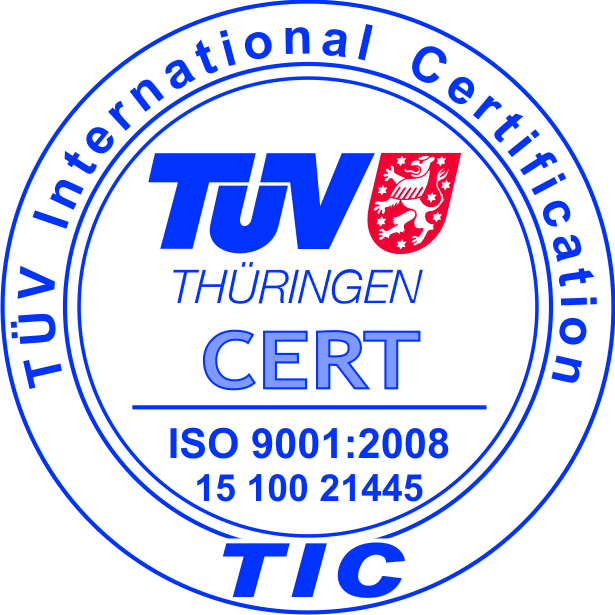 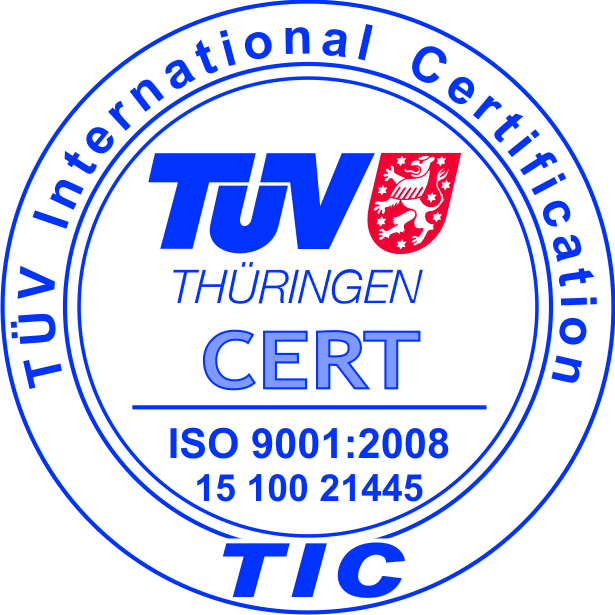 RESPUBLIKINĖ KAUNO LIGONINĖValstybės viešoji įstaiga, Hipodromo g. 13, 45130 KaunasTel.  (8 37)  342 330 / 342 107. Faks.  (8 37)  342 338. El. p. info@kaunoligonine.ltDuomenys kaupiami ir saugomi Juridinių asmenų registre, kodas 135042056Tiekėjo pavadinimas ir įmonės kodas (Jeigu dalyvauja ūkio subjektų grupė, surašomi visi dalyvių pavadinimai ir įmonių kodai)Tiekėjo adresas /Jeigu dalyvauja ūkio subjektų grupė, surašomi visi dalyvių adresai/Už pasiūlymą atsakingo asmens vardas, pavardėTelefono numerisEl. pašto adresasEil. Nr.Prekių pavadinimasPreliminarus kiekis (mato vnt.)1 mato vnt. įkainis, Eur be PVM1 mato vnt. įkainis, Eur su PVMPreliminaraus kiekio kaina Eur be PVM1.Medienos skiedra  SM1 (20-45) proc.drėgnumo1500 m3Preliminari Sutarties kaina Eur be PVM:Preliminari Sutarties kaina Eur be PVM:Preliminari Sutarties kaina Eur be PVM:Preliminari Sutarties kaina Eur be PVM:Preliminari Sutarties kaina Eur be PVM:PVM suma:PVM suma:PVM suma:PVM suma:PVM suma:Preliminari Sutarties kaina Eur su PVM:Preliminari Sutarties kaina Eur su PVM:Preliminari Sutarties kaina Eur su PVM:Preliminari Sutarties kaina Eur su PVM:Preliminari Sutarties kaina Eur su PVM:Eil. Nr.Subtiekėjo pavadinimasEil. Nr.Pateiktų dokumentų pavadinimasDokumento puslapių skaičiusEil. Nr.Pateikto dokumento pavadinimas(Tiekėjo arba jo įgalioto asmens pareigų pavadinimas)(Parašas)(Vardas ir pavardė))KodasKodasSM1Drėgnis (min. – maks.), %
nuo naudojamosios masėsDrėgnis (min. – maks.), %
nuo naudojamosios masės20 % – 45 %Peleningumas, %
nuo sausosios masėsPeleningumas, %
nuo sausosios masėsne daugiau 2 %Frakcijos dydis
(ilgis-plotis-storis), mmvid.50-50-20
ne mažiau 90 %Frakcijos dydis
(ilgis-plotis-storis), mmmaks.150-60-20Smulkelių frakcijos dydžio dalis biokureSmulkelių frakcijos dydžio dalis biokurene daugiau 1 %Dominuojanti pirminė žaliava1Dominuojanti pirminė žaliava1AEil. Nr.Prekių pavadinimasPreliminarus kiekis (mato vnt.)1 mato vnt. įkainis, Eur be PVM1 mato vnt. įkainis, Eur su PVMPreliminaraus kiekio kaina Eur be PVM1.Medienos skiedra1500 m3Preliminari Sutarties kaina Eur be PVM:Preliminari Sutarties kaina Eur be PVM:Preliminari Sutarties kaina Eur be PVM:Preliminari Sutarties kaina Eur be PVM:Preliminari Sutarties kaina Eur be PVM:PVM suma:PVM suma:PVM suma:PVM suma:PVM suma:Preliminari Sutarties kaina Eur su PVM:Preliminari Sutarties kaina Eur su PVM:Preliminari Sutarties kaina Eur su PVM:Preliminari Sutarties kaina Eur su PVM:Preliminari Sutarties kaina Eur su PVM:PIRKĖJASPARDAVĖJASPareigos:Ūkvedys – administratorius Vardas, Pavardė:Ilja KomisarovasTel.:(8 37) 56 87 23El. p.:i.komisarovas@kaunoligonine.ltPIRKĖJASPARDAVĖJASVšĮ Respublikinė Kauno ligoninėPAVADINIMASHipodromo g. 13, 45130 KaunasAdresasĮmonės kodas 135042056Įmonės kodasPVM mokėtojo kodas LT 350420515	PVM mokėtojo kodasAB SWEDBANK	Banko pavadinimasBanko kodas 73000Banko kodasA/S Nr. LT15 7300 0100 0224 5239A/S Nr.Tel. (8 37) 342 330/ 342 107Tel.Faks. (8 37) 342 338Faks.El. p. info@kaunoligonine.lt El. p.Generalinis direktoriusPareigų pavadinimasLinas VitkusVardas Pavardė(parašas)(parašas)A. V.A. V.KodasKodasSM1Drėgnis (min. – maks.), %
nuo naudojamosios masėsDrėgnis (min. – maks.), %
nuo naudojamosios masės20 % – 45 %Peleningumas, %
nuo sausosios masėsPeleningumas, %
nuo sausosios masėsne daugiau 2 %Frakcijos dydis
(ilgis-plotis-storis), mmvid.50-50-20
ne mažiau 90 %Frakcijos dydis
(ilgis-plotis-storis), mmmaks.150-60-20Smulkelių frakcijos dydžio dalis biokureSmulkelių frakcijos dydžio dalis biokurene daugiau 1 %Dominuojanti pirminė žaliava1Dominuojanti pirminė žaliava1A